INDICAÇÃO Nº 6032/2017Sugere ao Poder Executivo Municipal que proceda a operação tapa buraco nas Ruas do Bairro Parque Eldorado, reiterando Indicação 5197/2017 de 06/06/17. (A)Excelentíssimo Senhor Prefeito Municipal, Nos termos do Art. 108 do Regimento Interno desta Casa de Leis, dirijo-me a Vossa Excelência para sugerir ao setor competente que proceda a operação tapa buraco nas Ruas do Bairro Parque Eldorado, reiterando Indicação 5197/2017 de 06/06/17.Justificativa:Fomos procurados por moradores do bairro solicitando essa providencia, pois segundo eles as referidas ruas se encontram com muitos buracos, causando transtornos, podendo causar acidentes e danificar os veículos.OBS: Com o trabalho efetuado pelo DAE na Estrada do Barreirinho o transito foi desviado para o bairro favorecendo a deterioração do asfalto.Plenário “Dr. Tancredo Neves”, em 19 de Julho de 2017.José Luís Fornasari                                                  “Joi Fornasari”Solidariedade                                                    - Vereador -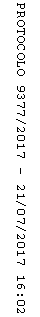 